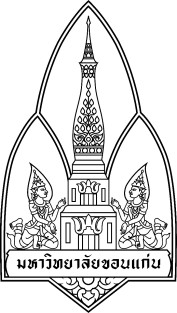 แบบเอกสารในการเสนอชื่อบุคคลเข้ารับการสรรหาเป็นอธิการบดีมหาวิทยาลัยขอนแก่นเรียน  คณะกรรมการสรรหาอธิการบดีมหาวิทยาลัยขอนแก่น	ส่วนงาน/หน่วยงาน.....................................................................(ส่วนงานตามมาตรา 9 แห่งพระราชบัญญัติมหาวิทยาลัยขอนแก่น พ.ศ.2558/        สภาพนักงานมหาวิทยาลัยขอนแก่น/ คณะกรรมการส่งเสริมกิจการมหาวิทยาลัยขอนแก่น/ สมาคมศิษย์เก่ามหาวิทยาลัยขอนแก่น/  องค์การนักศึกษามหาวิทยาลัยขอนแก่น)                   ตามมติที่ประชุมคณะกรรมการสูงสุดตามกฎหมาย ครั้งที่.....................เมื่อวันที่...............................ได้มีมติ ดังนี้ ไม่ประสงค์จะเสนอชื่อบุคคลเป็นอธิการบดีมหาวิทยาลัยขอนแก่น ต่อคณะกรรมการสรรหาอธิการบดีมหาวิทยาลัยขอนแก่น  ประสงค์จะเสนอชื่อบุคคลเป็นอธิการบดีมหาวิทยาลัยขอนแก่น ต่อคณะกรรมการสรรหาอธิการบดีอธิการบดีมหาวิทยาลัยขอนแก่น จำนวน.............รายชื่อ  ดังนี้	1.ชื่อ.........................................นามสกุล................................ตำแหน่งทางวิชาการ(ถ้ามี)..................................หมายเลขโทรศัพท์มือถือ.......................................................E-mail address................................................................ที่อยู่ที่สามารถติดต่อได้...................................................................................................................................................โดยได้แนบประวัติของผู้ได้รับการเสนอชื่อมาด้วยแล้ว จำนวน 1 ชุด และมีเหตุผลสนับสนุนดังแนบ2.ชื่อ.........................................นามสกุล................................ตำแหน่งทางวิชาการ(ถ้ามี)..................................หมายเลขโทรศัพท์มือถือ.......................................................E-mail address................................................................ที่อยู่ที่สามารถติดต่อได้...................................................................................................................................................โดยได้แนบประวัติของผู้ได้รับการเสนอชื่อมาด้วยแล้ว จำนวน 1 ชุด และมีเหตุผลสนับสนุนดังแนบ3.ชื่อ.........................................นามสกุล................................ตำแหน่งทางวิชาการ(ถ้ามี)..................................หมายเลขโทรศัพท์มือถือ.......................................................E-mail address................................................................ที่อยู่ที่สามารถติดต่อได้...................................................................................................................................................โดยได้แนบประวัติของผู้ได้รับการเสนอชื่อมาด้วยแล้ว จำนวน 1 ชุด และมีเหตุผลสนับสนุนดังแนบทั้งนี้ คณะกรรมการสูงสุดตามกฎหมายของหน่วยงานที่มีสิทธิเสนอชื่อข้างต้นนี้ ได้ปฏิบัติครบถ้วนตามข้อ 13 ของข้อบังคับมหาวิทยาลัยขอนแก่น ว่าด้วยการสรรหาอธิการบดีมหาวิทยาลัยขอนแก่น พ.ศ. 2564 เรียบร้อยแล้ว 	จึงเรียนมาเพื่อโปรดพิจารณาลงชื่อ.................................................................................................    (............................................................................................)                                ประธานคณะกรรมการสูงสุดตามกฎหมายของหน่วยงานที่มีสิทธิเสนอชื่อวันที่......................................................แบบประวัติการเสนอชื่อบุคคลเข้ารับการสรรหาเป็นอธิการบดีมหาวิทยาลัยขอนแก่น(เสนอต่อคณะกรรมการสรรหาอธิการบดีมหาวิทยาลัยขอนแก่น)1. ชื่อ - นามสกุล.................................................................เลขบัตรประชาชน ---- 2. วันเดือนปีเกิด.......................................................................................อายุ.................................................ปี3. อาชีพและตำแหน่งปัจจุบัน...............................................................สังกัด................................................................4. ตำแหน่งวิชาการ(ถ้ามี)..............................................................................................................................................5. ที่อยู่ที่สามารถติดต่อได้.............................................................................................................................................    หมายเลขโทรศัพท์..........................................................E-mail…………..……………………………………………………….6. คุณวุฒิการศึกษาระดับปริญญาตรี  ชื่อปริญญา..................................................................สาขา.......................................................		      ชื่อสถาบันการศึกษา...................................................ประเทศ.............................เมื่อพ.ศ. . . . .ระดับปริญญาโท  ชื่อปริญญา..................................................................สาขา.......................................................		      ชื่อสถาบันการศึกษา..................................................ประเทศ.............................เมื่อพ.ศ. . . . .ระดับปริญญาเอก ชื่อปริญญา................................................................สาขา.........................................................		      ชื่อสถาบันการศึกษา.................................................ประเทศ.............................เมื่อพ.ศ. . . . .วุฒิบัตรหรือประกาศนียบัตร การอบรมหลักสูตร อื่น ๆ  (ชื่อหลักสูตร , สถาบัน , พ.ศ. . . . . )........................................................................................................................................................................................................................................................................................................................................................................................................................................................................................................................................................................................................................................................................................................................................7. สถานภาพครอบครัว    โสด 	 สมรส 	 หม้าย 	 หย่า กรณีสมรส ชื่อคู่สมรส………………………………………………………… อายุ………..ปี อาชีพ......................................................จำนวนบุตร/ธิดา............คน  มีรายชื่อดังนี้คนที่ 1. ...................................................................อายุ.........ปี สถานศึกษา หรืออาชีพ/ที่ทำงาน........................................................................................................................คนที่ 2. ...................................................................อายุ.........ปี สถานศึกษา หรืออาชีพ/ที่ทำงาน........................................................................................................................คนที่ 3. ...................................................................อายุ.........ปี สถานศึกษา หรืออาชีพ/ที่ทำงาน........................................................................................................................8. ประสบการณ์การสอนในสถาบันอุดมศึกษา(1) คณะ....................................................................ชื่อสถาบัน..............................................................................ประเทศ...............................................................ระหว่าง.........................ถึง......................ระยะเวลา...........ปี(2) คณะ....................................................................ชื่อสถาบัน..............................................................................ประเทศ...............................................................ระหว่าง.........................ถึง......................ระยะเวลา...........ปี(3) คณะ....................................................................ชื่อสถาบัน..............................................................................ประเทศ...............................................................ระหว่าง.........................ถึง......................ระยะเวลา...........ปีฯลฯ9. ประสบการณ์ด้านการบริหาร(1) ตำแหน่ง...........................................................................................................................................................คณะ/หน่วยงาน..............................................................................................................................................ชื่อสถาบัน.......................................................................................................................................................ประเทศ...............................................................ระหว่าง.........................ถึง......................ระยะเวลา...........ปี(2) ตำแหน่ง..........................................................................................................................................................คณะ/หน่วยงาน.............................................................................................................................................ชื่อสถาบัน......................................................................................................................................................ประเทศ...............................................................ระหว่าง.........................ถึง......................ระยะเวลา...........ปี(3) ตำแหน่ง.........................................................................................................................................................คณะ/หน่วยงาน............................................................................................................................................ชื่อสถาบัน.....................................................................................................................................................ประเทศ...............................................................ระหว่าง.........................ถึง......................ระยะเวลา...........ปีฯลฯ10. ตำแหน่งหน้าที่อื่นๆ ในปัจจุบัน อาทิ การเป็นกรรมการ / ที่ปรึกษา / ผู้บริหารในองค์กร / หน่วยงาน / กิจการอื่น  ที่มิใช่มหาวิทยาลัย / สถาบันอุดมศึกษา(1).............................................................................................................................................ตั้งแต่ พ.ศ. . . . . (2).............................................................................................................................................ตั้งแต่ พ.ศ. . . . .
(3).............................................................................................................................................ตั้งแต่ พ.ศ. . . . .  ฯลฯ11. ประวัติการทำงานในช่วง 10 ปี ย้อนหลัง      (1) พ.ศ. ....	..............................................ตำแหน่ง / หน้าที่ / ลักษณะงาน.....................................................      (2) พ.ศ. ....	..............................................ตำแหน่ง / หน้าที่ / ลักษณะงาน.....................................................      (3) พ.ศ. ....	..............................................ตำแหน่ง / หน้าที่ / ลักษณะงาน.....................................................ฯลฯ12. รางวัลหรือประกาศเกียรติคุณที่เคยได้รับ และปีที่รับ(1).......................................................................................................ได้รับเมื่อ................................................
(2)........................................................................................................ได้รับเมื่อ................................................
(3)........................................................................................................ได้รับเมื่อ................................................ ฯลฯ13. ผลงานด้านอื่นๆ  (สามารถแนบเพิ่มเติมได้)(1)........................................................................................................จัดทำเมื่อ พ.ศ.......................................
(2)........................................................................................................จัดทำเมื่อ พ.ศ......................................
(3)........................................................................................................จัดทำเมื่อ พ.ศ.....................................ฯลฯ14. บุคคลผู้ได้รับการเสนอชื่อมีคุณสมบัติอย่างหนึ่งอย่างใด ตามมาตรา 36 แห่งพระราชบัญญัติมหาวิทยาลัยขอนแก่น พ.ศ. 2558 โดยได้ทำเครื่องหมาย  หน้าข้อความที่ตรงกับความจริง พร้อมทั้งแนบเอกสารหลักฐานที่เกี่ยวข้องมาด้วย ดังนี้	  (1)  สำเร็จการศึกษาไม่ต่ำกว่าชั้นปริญญาเอกหรือเทียบเท่าจากมหาวิทยาลัยหรือสถาบันอุดมศึกษาอื่น  ที่สภามหาวิทยาลัยรับรอง  และได้ทำการสอนหรือมีประสบการณ์ด้านการบริหารมาแล้วไม่น้อยกว่าห้าปี                ในมหาวิทยาลัยหรือสถาบันอุดมศึกษาอื่นที่สภามหาวิทยาลัยรับรอง หรือ  (2) 	สำเร็จการศึกษาระดับปริญญาชั้นหนึ่งชั้นใดหรือเทียบเท่าจากมหาวิทยาลัย หรือสถาบันอุดมศึกษาอื่นที่สภามหาวิทยาลัยรับรอง  และได้ทำการสอนหรือมีประสบการณ์ด้านการบริหารมาแล้วไม่น้อยกว่าสิบปี           ในมหาวิทยาลัยหรือสถาบันอุดมศึกษาอื่นที่สภามหาวิทยาลัยรับรอง  หรือมีประสบการณ์ด้านการบริหารอื่นตามหลักเกณฑ์ที่กำหนดในข้อบังคับของมหาวิทยาลัยมาแล้วไม่น้อยกว่าสิบปี 15. บุคคลผู้ได้รับการเสนอชื่อมีคุณสมบัติตามข้อ 6 (ก) ของข้อบังคับมหาวิทยาลัยขอนแก่น  ว่าด้วยการสรรหาอธิการบดีมหาวิทยาลัยขอนแก่น พ.ศ.2564 โดยได้ทำเครื่องหมาย  หน้าข้อความที่ตรงกับความจริง พร้อมทั้งแนบเอกสารหลักฐานที่เกี่ยวข้องมาด้วย ดังนี้ (1) มีคุณสมบัติตามมาตรา 36 แห่งพระราชบัญญัติมหาวิทยาลัยขอนแก่น พ.ศ. 2558 กรณีเป็นผู้มี	     ประสบการณ์ด้านการบริหารอื่นตามมาตรา 36 (2) นั้น ต้องเป็นประสบการณ์ด้านการบริหาร	     ในหน่วยงาน หรือองค์กรที่มีความมั่นคง ภาครัฐ หรือเอกชน หรือรัฐวิสาหกิจ หรือองค์กรระหว่างประเทศ (2) มีวิสัยทัศน์ และศักยภาพที่จะนำความเจริญ และชื่อเสียงมาสู่มหาวิทยาลัย  (3) มีประสบการณ์ และสัมฤทธิ์ผลในการบริหารมหาวิทยาลัย หรือองค์กรอื่น ๆ ซึ่งเป็นที่ยอมรับ (4) มีบุคลิกภาพ คุณธรรม และจริยธรรม อันเป็นประโยชน์ต่อการพัฒนาและการบริหารมหาวิทยาลัย  (5) มีความสามารถที่จะปฏิบัติตามพันธกิจ และนโยบายที่สภามหาวิทยาลัยกำหนดให้บรรลุเป้าหมายได้ (6) ไม่อยู่ในระหว่างถูกตั้งกรรมการสอบสวนการกระทำผิดวินัยอย่างร้ายแรง และหรือไม่เคยถูกลงโทษทางวินัยอย่างร้ายแรง	        นับถึงวันเสนอชื่อ หรือวันสมัคร16. บุคคลผู้ได้รับการเสนอชื่อไม่มีลักษณะต้องห้าม ตามข้อ 6 (ข) ของข้อบังคับมหาวิทยาลัยขอนแก่น  ว่าด้วยการสรรหาอธิการบดีมหาวิทยาลัยขอนแก่น พ.ศ.2564 โดยได้ทำเครื่องหมาย  หน้าข้อความที่ตรงกับความจริง พร้อมทั้งแนบเอกสารหลักฐานที่เกี่ยวข้องมาด้วย ดังนี้ (1) ไม่เป็นผู้ดำรงตำแหน่งทางการเมือง หรือเป็นเจ้าหน้าที่ หรือผู้มีตำแหน่งใด ๆ ในพรรคการเมือง หรือกลุ่มการเมืองท้องถิ่น (2) ไม่เป็นผู้มีส่วนได้เสียไม่ว่าทางตรงหรือทางอ้อมในกิจการที่มีผลประโยชน์หรือขัดแย้งกับมหาวิทยาลัย (3) ไม่เป็นบุคคลล้มละลาย (4) ไม่เป็นคนไร้ความสามารถ หรือคนเสมือนไร้ความสามารถ (5) ไม่เคยถูกจำคุกโดยคำพิพากษาถึงที่สุดให้จำคุก (6) ไม่เป็นผู้อยู่ในตำแหน่งอธิการบดีวาระที่สองของการดำรงตำแหน่งติดต่อกันสองวาระ (7) ไม่ได้รับแต่งตั้งให้เป็นคณะกรรมการสรรหาอธิการบดี ยกเว้นกรณีได้แจ้งความประสงค์เป็นหนังสือ          เพื่อลาออกจากตำแหน่งกรรมการภายในเจ็ดวัน นับตั้งแต่วันที่ได้รับทราบคำสั่งแต่งตั้ง17. หน่วยงานที่เสนอชื่อได้อ่านและรับทราบข้อบังคับมหาวิทยาลัยขอนแก่น ว่าด้วยการสรรหาอธิการบดีมหาวิทยาลัยขอนแก่น พ.ศ.2564 (และที่แก้ไขเพิ่มเติม) และประกาศคณะกรรมการสรรหาอธิการบดีมหาวิทยาลัยขอนแก่นที่เกี่ยวข้อง โดยละเอียดแล้ว	ทั้งนี้ ได้แนบเอกสารของบุคคลผู้ได้รับการเสนอชื่อมาด้วยแล้ว ประกอบด้วย รูปถ่ายของบุคคลผู้ได้รับการเสนอชื่อที่ถ่ายไว้ไม่เกิน 6 เดือน ขนาดประมาณ 1.5 X 2 นิ้ว จำนวน 1 รูป สำเนาบัตรประชาชน  พร้อมรับรองสำเนาถูกต้อง จำนวน 1 ชุด สำเนาทะเบียนบ้าน พร้อมรับรองสำเนาถูกต้อง จำนวน 1 ชุด หลักฐานทางการศึกษา  กรณีส่งสำเนา ให้รับรองสำเนาถูกต้องด้วย หนังสือรับรองการปฏิบัติงานการสอนหรือการดำรงตำแหน่งบริหาร        กรณีส่งสำเนา ให้รับรองสำเนาถูกต้องด้วย  จำนวน 1 ชุด ใบรับรองแพทย์ที่แสดงว่าไม่เป็นโรคที่เป็นลักษณะต้องห้ามตามกฎ ก.พ.อ. ว่าด้วยโรคที่มีลักษณะต้องห้ามเป็นข้าราชการพลเรือนในสถาบันอุดมศึกษา พ.ศ. 2549 (วัณโรคในระยะอันตราย  โรคติดยาเสพติดให้โทษ  โรคพิษสุราเรื้อรัง โรคติดต่อร้ายแรง หรือโรคเรื้อรังที่ปรากฏอาการเด่นชัด หรือรุนแรงและเป็นอุปสรรคต่อการปฏิบัติงานในหน้าที่ และโรคจิตที่ปรากฏอาการเด่นชัด หรือรุนแรงและเป็นอุปสรรคต่อการปฏิบัติงานในหน้าที่) (ถ้ามี) หน่วยงานที่มีสิทธิเสนอชื่อ ขอเสนอเหตุผลในการเสนอชื่อบุคคลเป็นอธิการบดีมหาวิทยาลัยขอนแก่น                      จำนวน 1-3 หน้ากระดาษ A4 ตามที่แนบมาพร้อมนี้ หน่วยงานที่มีสิทธิเสนอชื่อ พร้อมที่จะส่งเอกสาร หลักฐานต่างๆ เพิ่มเติม เพื่อประกอบการพิจารณาตามที่คณะกรรมการสรรหาอธิการบดีกำหนด ลงชื่อ......................................................................................(เจ้าของประวัติผู้ได้รับการเสนอชื่อ)                                            (..............................................................................)                                                  วันที่......................................................ลงชื่อ.................................................................................................    (............................................................................................)                                ประธานคณะกรรมการสูงสุดตามกฎหมายของหน่วยงานที่มีสิทธิเสนอชื่อวันที่......................................................เหตุผลสนับสนุนการเสนอชื่อบุคคลเข้ารับการสรรหาเป็นอธิการบดีมหาวิทยาลัยขอนแก่น(จำนวน 1-3 หน้ากระดาษ A4)	บุคคลผู้ได้รับการเสนอชื่อเป็นผู้มีคุณสมบัติ  ผลงาน ประสบการณ์ ความรู้ความสามารถเป็นที่ประจักษ์                มีคุณลักษณะของอธิการบดีที่พึงประสงค์ รวมถึงมีศักยภาพในการปฏิบัติงานให้เป็นไปตามนโยบาย แผน และบรรลุเป้าหมายในการพัฒนามหาวิทยาลัย พ.ศ. 2567-2571 ที่สภามหาวิทยาลัยได้กำหนดไว้ ดังนี้.............................................................................................................................................................................................................................................................................................................................................................................................................................................................................................................................................................................................................................................................................................................................................................................................................................................................................................................................................................................................................................................................................................................................................................................................................................................................................................................................................................................................................................................................................................................................................................................................................................................................................................................................................................................................................................................................................................................................................................................................................................................................................................................................................................................................................................................................................................................................................................................................................................................................................................................................................................................................................................................................................................. ........................................................................................................................................................................................................................................................................................................................................................................................................................................................................................................................................................................... ........................................................................................................................................................................................................................................................................................................................................................................................................................................................................................................................................................................... ...........................................................................................................................................................................................................................................................................................................................................................................................................................................................................................................................................................................ลงชื่อ.................................................................................................    (............................................................................................)                                ประธานคณะกรรมการสูงสุดตามกฎหมายของหน่วยงานที่มีสิทธิเสนอชื่อวันที่......................................................